MUSTERVORLAGENzu Modul 2a Vergabeunterlagen erstellen gem. § 21 UVgOANLAGEN BAnlagen, die beim Bieter verbleiben und Vertragsbestandteil werden- Leistungsbeschreibung -Die Mustervorlage beginnt auf der nächsten Seite. Hinweis: Die Vorlage dient zur Orientierung als Beispiel.  Für eine tatsächliche Nutzung dieser Vorlage sind Anpassungen für den jeweiligen Zweck zwingend (!) erforderlich.Die Aufstellung wurden nach bestem Wissen erstellt und geprüft, Fehler sind dennoch möglich. Mit dieser Arbeitshilfe werden Anregungen und erste Hilfestellungen gegeben, alle Nutzer müssen die rechtlichen und fachlichen Voraussetzungen für ihre konkrete Situation prüfen und ggf. anpassen. Für Fehler in Verfahren der Kommunen wird keine Haftung übernommen.Vergabenummer: Anlage B-I LeistungsbeschreibungVergabenummer: Anlage B-I LeistungsbeschreibungBeurteilung der thermischen Belastung sowie der Kaltluftsituation aus der Ermittlung von Klimatopen nach VDI 3787 Blatt 1Optional:Ermittlung der Kaltluftsituation mit Hilfe eines KaltluftabflussmodellsAnalysen zur LufthygieneErstellung einer KlimaanalysekarteErstellung einer PlanungshinweiskarteSzenarien zum Klima der ZukunftVerortung von sensibler Infrastruktur Demographische Betroffenheitsanalyse VergabeunterlagenAnlage B-ILeistungsbeschreibungZum Verbleib beim Bieter bestimmt – nicht mit dem Angebot zurückzugeben!, den Beurteilung der thermischen Belastung sowie der Kaltluftsituation aus der Ermittlung von Klimatopen nach VDI 3787 Blatt 1Optional:Ermittlung der Kaltluftsituation mit Hilfe eines KaltluftabflussmodellsAnalysen zur LufthygieneErstellung einer KlimaanalysekarteErstellung einer PlanungshinweiskarteSzenarien zum Klima der ZukunftVerortung von sensibler Infrastruktur Demographische Betroffenheitsanalyse VergabeunterlagenAnlage B-ILeistungsbeschreibungZum Verbleib beim Bieter bestimmt – nicht mit dem Angebot zurückzugeben!, den Beurteilung der thermischen Belastung sowie der Kaltluftsituation aus der Ermittlung von Klimatopen nach VDI 3787 Blatt 1Optional:Ermittlung der Kaltluftsituation mit Hilfe eines KaltluftabflussmodellsAnalysen zur LufthygieneErstellung einer KlimaanalysekarteErstellung einer PlanungshinweiskarteSzenarien zum Klima der ZukunftVerortung von sensibler Infrastruktur Demographische Betroffenheitsanalyse VergabeunterlagenAnlage B-ILeistungsbeschreibungZum Verbleib beim Bieter bestimmt – nicht mit dem Angebot zurückzugeben!, den TabellenverzeichnisTabelle 1: Details der Leistungen in Position 1	5Tabelle 2: Details der Leistungen in Position 2	7TabellenverzeichnisTabelle 1: Details der Leistungen in Position 1	5Tabelle 2: Details der Leistungen in Position 2	7TabellenverzeichnisTabelle 1: Details der Leistungen in Position 1	5Tabelle 2: Details der Leistungen in Position 2	7EinführungHintergrund Bennen Sie die Aufgaben Ihres Fachbereichs. Beschreiben Sie die klimatische Ausgangssituation in Ihrer Stadt/Kommune. Lässt sich dieses ausgeschriebene Leistungsprogramm einem übergeordneten Projekt (bspw. Förderprogramm) zuordnen? Wenn ja, welche? Wenn ja, welchen Prinzipien und Zielen ist das ausgeschriebene Leistungsprogramm untergeordnet? Gibt es Vorarbeiten, auf die sich das ausgeschriebene Leistungsprogramm zur Bearbeitung stützen kann? Wenn ja, beschreiben Sie diese. Gibt es andere Projekte, die sich auf diese Arbeit beziehen werden? Wenn ja, benennen Sie diese.EinführungHintergrund Bennen Sie die Aufgaben Ihres Fachbereichs. Beschreiben Sie die klimatische Ausgangssituation in Ihrer Stadt/Kommune. Lässt sich dieses ausgeschriebene Leistungsprogramm einem übergeordneten Projekt (bspw. Förderprogramm) zuordnen? Wenn ja, welche? Wenn ja, welchen Prinzipien und Zielen ist das ausgeschriebene Leistungsprogramm untergeordnet? Gibt es Vorarbeiten, auf die sich das ausgeschriebene Leistungsprogramm zur Bearbeitung stützen kann? Wenn ja, beschreiben Sie diese. Gibt es andere Projekte, die sich auf diese Arbeit beziehen werden? Wenn ja, benennen Sie diese.EinführungHintergrund Bennen Sie die Aufgaben Ihres Fachbereichs. Beschreiben Sie die klimatische Ausgangssituation in Ihrer Stadt/Kommune. Lässt sich dieses ausgeschriebene Leistungsprogramm einem übergeordneten Projekt (bspw. Förderprogramm) zuordnen? Wenn ja, welche? Wenn ja, welchen Prinzipien und Zielen ist das ausgeschriebene Leistungsprogramm untergeordnet? Gibt es Vorarbeiten, auf die sich das ausgeschriebene Leistungsprogramm zur Bearbeitung stützen kann? Wenn ja, beschreiben Sie diese. Gibt es andere Projekte, die sich auf diese Arbeit beziehen werden? Wenn ja, benennen Sie diese.Zielsetzung Beschreiben Sie den Anlass der zu vergebenen Leistung. Was ist der Zweck der Beauftragung (vgl. Tabelle 1 der  interaktiven Entscheidungshilfe)?  Beschreiben Sie die gewünschten Produkte (vgl. Tabelle 2 der  interaktiven Entscheidungshilfe).Zielsetzung Beschreiben Sie den Anlass der zu vergebenen Leistung. Was ist der Zweck der Beauftragung (vgl. Tabelle 1 der  interaktiven Entscheidungshilfe)?  Beschreiben Sie die gewünschten Produkte (vgl. Tabelle 2 der  interaktiven Entscheidungshilfe).Zielsetzung Beschreiben Sie den Anlass der zu vergebenen Leistung. Was ist der Zweck der Beauftragung (vgl. Tabelle 1 der  interaktiven Entscheidungshilfe)?  Beschreiben Sie die gewünschten Produkte (vgl. Tabelle 2 der  interaktiven Entscheidungshilfe).LeistungsbeschreibungDer Auftragnehmer wird den Leistungsempfänger mit der Erstellung eines stadtklimatischen Gutachtens zur Erreichung seiner Zielvorstellung unterstützen. Falls nicht bereits nachfolgend eindeutig beschrieben, sind alle Leistungspositionen in enger Abstimmung mit dem Auftraggeber/ Leistungsempfänger maßgeblich nach seiner Zielsetzung zu bearbeiten und abzuliefern.LeistungsbeschreibungDer Auftragnehmer wird den Leistungsempfänger mit der Erstellung eines stadtklimatischen Gutachtens zur Erreichung seiner Zielvorstellung unterstützen. Falls nicht bereits nachfolgend eindeutig beschrieben, sind alle Leistungspositionen in enger Abstimmung mit dem Auftraggeber/ Leistungsempfänger maßgeblich nach seiner Zielsetzung zu bearbeiten und abzuliefern.LeistungsbeschreibungDer Auftragnehmer wird den Leistungsempfänger mit der Erstellung eines stadtklimatischen Gutachtens zur Erreichung seiner Zielvorstellung unterstützen. Falls nicht bereits nachfolgend eindeutig beschrieben, sind alle Leistungspositionen in enger Abstimmung mit dem Auftraggeber/ Leistungsempfänger maßgeblich nach seiner Zielsetzung zu bearbeiten und abzuliefern.Position 1: Beurteilung der thermischen Belastung sowie der Kaltluftsituation aus der Ermittlung von Klimatopen nach VDI 3787 Blatt 1Tabelle 1: Details der Leistungen in Position 1Position 1: Beurteilung der thermischen Belastung sowie der Kaltluftsituation aus der Ermittlung von Klimatopen nach VDI 3787 Blatt 1Tabelle 1: Details der Leistungen in Position 1Position 1: Beurteilung der thermischen Belastung sowie der Kaltluftsituation aus der Ermittlung von Klimatopen nach VDI 3787 Blatt 1Tabelle 1: Details der Leistungen in Position 1Pos. 1Beurteilung der thermischen Belastung sowie der Kaltluftsituation aus der Ermittlung von Klimatopen nach VDI 3787 Blatt 1Beurteilung der thermischen Belastung sowie der Kaltluftsituation aus der Ermittlung von Klimatopen nach VDI 3787 Blatt 1Pos. 1.1Vorbereitende Arbeiten und DatenaufbereitungSichtung der vorhandenen Daten (siehe Anhang I)
Die vorhandenen relevanten Eingangsdaten sind durch den AN maßgeblich für die Kartierung der Klimatope systematisch zu erfassen, aufzubereiten und zu plausibilisieren.Weitere notwendige Daten, die der Kommune nicht zur Verfügung stehen, sind in Abstimmung mit dem AG eigenständig zu beschaffen und entsprechend aufzuarbeiten. Ggf. anfallende Kosten trägt der AG.Vorbereitende Arbeiten und DatenaufbereitungSichtung der vorhandenen Daten (siehe Anhang I)
Die vorhandenen relevanten Eingangsdaten sind durch den AN maßgeblich für die Kartierung der Klimatope systematisch zu erfassen, aufzubereiten und zu plausibilisieren.Weitere notwendige Daten, die der Kommune nicht zur Verfügung stehen, sind in Abstimmung mit dem AG eigenständig zu beschaffen und entsprechend aufzuarbeiten. Ggf. anfallende Kosten trägt der AG.Pos. 1.2Ermittlung von Klimatopen nach VDI 3787 Blatt 1Basierend auf Pos. 1.1 sind entsprechend VDI 3787 Blatt 1 die Klimatope zu ermitteln, beschreiben und dokumentieren.Ermittlung von Klimatopen nach VDI 3787 Blatt 1Basierend auf Pos. 1.1 sind entsprechend VDI 3787 Blatt 1 die Klimatope zu ermitteln, beschreiben und dokumentieren.Pos. 1.3Analysen zum Thema KaltluftBasierend auf den Arbeiten aus Pos. 1.2 sind die relevanten Funktionen mit Bezug zum Thema Kaltluft zu ermitteln, beschreiben und dokumentieren:KaltluftleitbahnenKalt- und FrischluftentstehungsgebieteKaltluftabflussAnalysen zum Thema KaltluftBasierend auf den Arbeiten aus Pos. 1.2 sind die relevanten Funktionen mit Bezug zum Thema Kaltluft zu ermitteln, beschreiben und dokumentieren:KaltluftleitbahnenKalt- und FrischluftentstehungsgebieteKaltluftabflussPos. 1.3 optionalVertiefte Analysen zum Thema KaltluftDie Analysen zum Thema Kaltluft sind mit Hilfe eines geeigneten Kaltluftabflussmodells (z. B. KLAM) zu ermitteln, beschreiben und dokumentieren:KaltluftleitbahnenKalt- und FrischluftentstehungsgebieteKaltluftabflussVertiefte Analysen zum Thema KaltluftDie Analysen zum Thema Kaltluft sind mit Hilfe eines geeigneten Kaltluftabflussmodells (z. B. KLAM) zu ermitteln, beschreiben und dokumentieren:KaltluftleitbahnenKalt- und FrischluftentstehungsgebieteKaltluftabflussPos. 1.4optionalAnalysen zur LufthygieneFür ausgewählte Bereiche sind Analysen zum Thema Lufthygiene durchzuführen. Die Bereiche sind vorab mit dem AG abzustimmen.Analysen zur LufthygieneFür ausgewählte Bereiche sind Analysen zum Thema Lufthygiene durchzuführen. Die Bereiche sind vorab mit dem AG abzustimmen.Pos. 1.5Erstellung einer Klimaanalysekarte für die Stadt/ KommuneAuf Basis der Analysen in Pos. 1.1 bis 1.x  ist eine Klimaanalysekarte zu erstellen.Erstellung einer Klimaanalysekarte für die Stadt/ KommuneAuf Basis der Analysen in Pos. 1.1 bis 1.x  ist eine Klimaanalysekarte zu erstellen.Pos. 1.6optionalPlanungsrelevante stadtklimatische Bewertung und Maßnahmenempfehlung - PlanungshinweiskarteEs sind Hinweise zur bioklimatischen Bedeutung der Nutzungsstrukturen in einem räumlichen Bezug abzubilden. Damit ist eine stadtklimatische Bewertung durchzuführen, die kartographisch in einer Planungshinweiskarte abzubilden ist. Dafür ist eine Ableitung vonklimatisch-lufthygienisch wirksamen Ausgleichsräumen, klimatisch-lufthygienischen Belastungsräumen (Wirkungsräume), sowie von Luftleitbahnen (Luftaustauschströmungen des Ausgleichsraum-Wirkungsraum-Gefüges) abzuleisten.Es sind entsprechend klimatisch begründete Anforderungen und Maßnahmen zur Sicherung, Entwicklung und Wiederherstellung von klima- und immissionsökologischen Strukturen abzuleiten. Zugeordnete Planungshinweise geben somit Auskunft über die Empfindlichkeit gegenüber Nutzungsänderungen.Planungsrelevante stadtklimatische Bewertung und Maßnahmenempfehlung - PlanungshinweiskarteEs sind Hinweise zur bioklimatischen Bedeutung der Nutzungsstrukturen in einem räumlichen Bezug abzubilden. Damit ist eine stadtklimatische Bewertung durchzuführen, die kartographisch in einer Planungshinweiskarte abzubilden ist. Dafür ist eine Ableitung vonklimatisch-lufthygienisch wirksamen Ausgleichsräumen, klimatisch-lufthygienischen Belastungsräumen (Wirkungsräume), sowie von Luftleitbahnen (Luftaustauschströmungen des Ausgleichsraum-Wirkungsraum-Gefüges) abzuleisten.Es sind entsprechend klimatisch begründete Anforderungen und Maßnahmen zur Sicherung, Entwicklung und Wiederherstellung von klima- und immissionsökologischen Strukturen abzuleiten. Zugeordnete Planungshinweise geben somit Auskunft über die Empfindlichkeit gegenüber Nutzungsänderungen.Pos. 1.7optionalErfassung, Aufbereitung, Analysen und Aussagen zum Klima der ZukunftUnter Berücksichtigung  sowie der projizierten Klimaänderungen sind Szenarien zum Klima der Zukunft in der Kommune zu entwickeln. Auf Grundlage der aktuell vorhandenen Projektionen für das Klimaszenario RCP8.5  ist eine zukünftige Entwicklung der Klimatope aufzuzeigen. Der Vergleich zum Szenario  ist ebenfalls zu betrachten.Ein Vergleich von heute zu Trends in der Zukunft  soll vorgestellt werden. Die Szenarien sind jeweils zu beschreiben und im Hinblick auf den notwendigen Handlungsbedarf zu bewerten.Erfassung, Aufbereitung, Analysen und Aussagen zum Klima der ZukunftUnter Berücksichtigung  sowie der projizierten Klimaänderungen sind Szenarien zum Klima der Zukunft in der Kommune zu entwickeln. Auf Grundlage der aktuell vorhandenen Projektionen für das Klimaszenario RCP8.5  ist eine zukünftige Entwicklung der Klimatope aufzuzeigen. Der Vergleich zum Szenario  ist ebenfalls zu betrachten.Ein Vergleich von heute zu Trends in der Zukunft  soll vorgestellt werden. Die Szenarien sind jeweils zu beschreiben und im Hinblick auf den notwendigen Handlungsbedarf zu bewerten.Pos. 1.8 optionalVerortung von sensibler Infrastruktur zur Identifizierung stadtklimatischer VulnerabilitätBasierend auf Pos. 1.2 ist eine räumliche differenzierte Betroffenheit von sensiblen Flächen- und Gebäudenutzungen (soziale Infrastrukturen wie bspw. Krankenhäusern, Pflegeeinrichtungen, Kitas und Schulen) gegenüber thermischer Belastung zu erfassen, qualitativ zu bewerten und kartographisch darzustellen.Die Bewertungskriterien für die Einstufung in ausgewählte Vulnerabilitätsstufen sind zu definieren und darzulegen.Verortung von sensibler Infrastruktur zur Identifizierung stadtklimatischer VulnerabilitätBasierend auf Pos. 1.2 ist eine räumliche differenzierte Betroffenheit von sensiblen Flächen- und Gebäudenutzungen (soziale Infrastrukturen wie bspw. Krankenhäusern, Pflegeeinrichtungen, Kitas und Schulen) gegenüber thermischer Belastung zu erfassen, qualitativ zu bewerten und kartographisch darzustellen.Die Bewertungskriterien für die Einstufung in ausgewählte Vulnerabilitätsstufen sind zu definieren und darzulegen.Pos. 1.9optionalDemographische Betroffenheitsanalyse zur Identifizierung stadtklimatischer VulnerabilitätEs ist eine räumliche differenzierte Betroffenheit von definierten Risikogruppen gegenüber thermischer Belastung zu erfassen, qualitativ zu bewerten und kartographisch darzustellen.Dafür sind hitzesensible Risikogruppen zu definieren und zu verorten, um mit den Ergebnissen aus Pos. 1.2. verschnitten zu werden. Das Ergebnis ist in einer Planungshinweiskarte darzustellen.Die Bewertungskriterien für die Einstufung in ausgewählte Vulnerabilitätsstufen sind zu definieren und darzulegen.Demographische Betroffenheitsanalyse zur Identifizierung stadtklimatischer VulnerabilitätEs ist eine räumliche differenzierte Betroffenheit von definierten Risikogruppen gegenüber thermischer Belastung zu erfassen, qualitativ zu bewerten und kartographisch darzustellen.Dafür sind hitzesensible Risikogruppen zu definieren und zu verorten, um mit den Ergebnissen aus Pos. 1.2. verschnitten zu werden. Das Ergebnis ist in einer Planungshinweiskarte darzustellen.Die Bewertungskriterien für die Einstufung in ausgewählte Vulnerabilitätsstufen sind zu definieren und darzulegen.Position 2: Darstellung der ErgebnisseTabelle 2: Details der Leistungen in Position 2Position 2: Darstellung der ErgebnisseTabelle 2: Details der Leistungen in Position 2Position 2: Darstellung der ErgebnisseTabelle 2: Details der Leistungen in Position 2Pos. 2Darstellung der ErgebnisseDarstellung der ErgebnissePos. 2.1Bereitstellung der Geodatensätze und GIS-ProjektdateienDer AN stellt alle Ergebnisdaten in einem digitalen Format zur Verfügung:  Zusätzlich ist die vollständige GIS-Projektdatei zu übergeben.Zu den GIS-Dateien ist eine schriftliche Dokumentation des GIS-Projekts (Word- und pdf-Datei) abzugeben.Bereitstellung der Geodatensätze und GIS-ProjektdateienDer AN stellt alle Ergebnisdaten in einem digitalen Format zur Verfügung:  Zusätzlich ist die vollständige GIS-Projektdatei zu übergeben.Zu den GIS-Dateien ist eine schriftliche Dokumentation des GIS-Projekts (Word- und pdf-Datei) abzugeben.Pos. 2.2Bereitstellung der jeweiligen KartensätzeAlle Ergebnisse sind in Kartenform aufzubereiten. Dazu sind die entsprechenden Layout- und Layerdateien mit dem o. g. GIS-Projekt abzugeben. Die Karten in ihrer Druckfassung sind sowohl analog als Ausdruck in DIN  als auch entsprechend im vervielfältigbaren digitalen Format als pdf-Datei zu übergeben.Bereitstellung der jeweiligen KartensätzeAlle Ergebnisse sind in Kartenform aufzubereiten. Dazu sind die entsprechenden Layout- und Layerdateien mit dem o. g. GIS-Projekt abzugeben. Die Karten in ihrer Druckfassung sind sowohl analog als Ausdruck in DIN  als auch entsprechend im vervielfältigbaren digitalen Format als pdf-Datei zu übergeben.Pos. 2.3Schriftliche Begleitdokumentation/ ErläuterungsberichtAlle Arbeitsschritte und Ergebnisse sind in einem Abschlussbericht zu dokumentieren und abzugeben (Word- und pdf-Datei).Zusätzlich ist eine Kurzfassung des Abschlussberichts für die Verwaltung zu erstellen und abzugeben (Word- und pdf-Datei).Schriftliche Begleitdokumentation/ ErläuterungsberichtAlle Arbeitsschritte und Ergebnisse sind in einem Abschlussbericht zu dokumentieren und abzugeben (Word- und pdf-Datei).Zusätzlich ist eine Kurzfassung des Abschlussberichts für die Verwaltung zu erstellen und abzugeben (Word- und pdf-Datei).Pos. 2.4optionalErstellung einer Broschüre zur StadtklimaanalyseZur Vermittlung der Ergebnisse an die  ist eine Broschüre zu erstellen. Der Umfang sollte  Seiten nicht überschreiten. Die Broschüre ist inklusive Layout und Druck  anzubieten. Erstellung einer Broschüre zur StadtklimaanalyseZur Vermittlung der Ergebnisse an die  ist eine Broschüre zu erstellen. Der Umfang sollte  Seiten nicht überschreiten. Die Broschüre ist inklusive Layout und Druck  anzubieten. Pos. 2.5optionalErgebnispräsentationDie Ergebnisse sind im Rahmen einer Informationsveranstaltung für  zu präsentieren.ErgebnispräsentationDie Ergebnisse sind im Rahmen einer Informationsveranstaltung für  zu präsentieren.Pos. 2.6optionalErgebnispräsentation ÖffentlichkeitDie Ergebnisse sind im Rahmen einer Informationsveranstaltung für die Öffentlichkeit zu präsentieren.Ergebnispräsentation ÖffentlichkeitDie Ergebnisse sind im Rahmen einer Informationsveranstaltung für die Öffentlichkeit zu präsentieren.Projektdurchführung, Zeitplan, MeilensteineFür die Bearbeitung dieses Auftrags ist eine Laufzeit von  Monaten angesetzt, die sich in drei Phasen unterteilen lässt:Vorbereitungsphase: Diese Phase dient als Vorbereitung und schließt die Pos. 1.1 ein. [Zu empfehlen ist ein Auftaktgespräch zur Abstimmung und Übergabe der notwendigen Eingangsdaten ca. zwei Wochen nach Beauftragung.]Umsetzungsphase: Diese Phase basiert auf den Arbeiten in der Vorbereitungsphase. Diese Phase umfasst die Pos. 1. Entwürfe der zu erstellenden Karten sind hier als Arbeitsergebnis zu präsentieren.Fertigstellungsphase: In der Fertigstellungsphase werden die Karten finalisiert und ein begleitender Erläuterungsbericht verfasst. Die Leistungen in Pos. 2 sind auszuführen. Ein Monat vor Ende des Projektes ist ein Übergabegespräch abzuhalten, um die geforderten Arbeitsergebnisse zu sichten. Die finale Übergabe richtet sich nach dem Ende des Projektes und stellt den Abschluss des Projektes dar.Projektdurchführung, Zeitplan, MeilensteineFür die Bearbeitung dieses Auftrags ist eine Laufzeit von  Monaten angesetzt, die sich in drei Phasen unterteilen lässt:Vorbereitungsphase: Diese Phase dient als Vorbereitung und schließt die Pos. 1.1 ein. [Zu empfehlen ist ein Auftaktgespräch zur Abstimmung und Übergabe der notwendigen Eingangsdaten ca. zwei Wochen nach Beauftragung.]Umsetzungsphase: Diese Phase basiert auf den Arbeiten in der Vorbereitungsphase. Diese Phase umfasst die Pos. 1. Entwürfe der zu erstellenden Karten sind hier als Arbeitsergebnis zu präsentieren.Fertigstellungsphase: In der Fertigstellungsphase werden die Karten finalisiert und ein begleitender Erläuterungsbericht verfasst. Die Leistungen in Pos. 2 sind auszuführen. Ein Monat vor Ende des Projektes ist ein Übergabegespräch abzuhalten, um die geforderten Arbeitsergebnisse zu sichten. Die finale Übergabe richtet sich nach dem Ende des Projektes und stellt den Abschluss des Projektes dar.Projektdurchführung, Zeitplan, MeilensteineFür die Bearbeitung dieses Auftrags ist eine Laufzeit von  Monaten angesetzt, die sich in drei Phasen unterteilen lässt:Vorbereitungsphase: Diese Phase dient als Vorbereitung und schließt die Pos. 1.1 ein. [Zu empfehlen ist ein Auftaktgespräch zur Abstimmung und Übergabe der notwendigen Eingangsdaten ca. zwei Wochen nach Beauftragung.]Umsetzungsphase: Diese Phase basiert auf den Arbeiten in der Vorbereitungsphase. Diese Phase umfasst die Pos. 1. Entwürfe der zu erstellenden Karten sind hier als Arbeitsergebnis zu präsentieren.Fertigstellungsphase: In der Fertigstellungsphase werden die Karten finalisiert und ein begleitender Erläuterungsbericht verfasst. Die Leistungen in Pos. 2 sind auszuführen. Ein Monat vor Ende des Projektes ist ein Übergabegespräch abzuhalten, um die geforderten Arbeitsergebnisse zu sichten. Die finale Übergabe richtet sich nach dem Ende des Projektes und stellt den Abschluss des Projektes dar.AnhangAnhang 1 – Eingangsdaten des AuftraggebersAnhangAnhang 1 – Eingangsdaten des AuftraggebersAnhangAnhang 1 – Eingangsdaten des AuftraggebersAnhang 1 – Eingangsdaten des AuftraggebersFolgende Eingangsdaten können vom Auftraggeber zur Verfügung gestellt werden:[Bitte wählen Sie bzw. stellen Sie in einer eigenen Liste zusammen, welche Daten Sie dem AN bereitstellen können.]Geländedaten Digitales Geländemodell Geländedaten aus dem Copernicus-Projekt (Copernicus Land Monitoring Service – EU-DEM) Rasterdaten der Geländehöhe georeferenzierte Luftbilder ATKIS-Daten Digitale Orthofotos Laserscandaten  Andere Informationen zur Geländeform/ -exposition: Nutzungsdaten (Verteilung und Struktur der Landnutzung), z. B. Realnutzungskartierung ATKIS-Daten DLM (Flächennutzung) CORINE-Daten (Flächennutzung) Fachkarten zu  Bebauungsart  Baudichte Gebäude-/ Bauhöhe Informationen zu Grünstrukturen (Grünflächenplan, Baumkataster etc.) Rasterdaten der Landnutzung (georeferenzierte Luftbilder) Rasterdaten der Bebauungsstruktur  Sonstige Nutzungsdaten: Optional weitere lokale Wetter- und Klimadaten Thermalbefliegung Messdaten zu Wind und Temperatur Sonstige Wetter-/Klimadaten: Folgende Daten sind durch den AN zu besorgen:[Stellen Sie hier die Liste der Daten zusammen, die durch den AN zu besorgen sind. Hilfestellungen zu den erforderlichen Daten finden Sie in der interaktiven Entscheidungshilfe.]Anhang 1 – Eingangsdaten des AuftraggebersFolgende Eingangsdaten können vom Auftraggeber zur Verfügung gestellt werden:[Bitte wählen Sie bzw. stellen Sie in einer eigenen Liste zusammen, welche Daten Sie dem AN bereitstellen können.]Geländedaten Digitales Geländemodell Geländedaten aus dem Copernicus-Projekt (Copernicus Land Monitoring Service – EU-DEM) Rasterdaten der Geländehöhe georeferenzierte Luftbilder ATKIS-Daten Digitale Orthofotos Laserscandaten  Andere Informationen zur Geländeform/ -exposition: Nutzungsdaten (Verteilung und Struktur der Landnutzung), z. B. Realnutzungskartierung ATKIS-Daten DLM (Flächennutzung) CORINE-Daten (Flächennutzung) Fachkarten zu  Bebauungsart  Baudichte Gebäude-/ Bauhöhe Informationen zu Grünstrukturen (Grünflächenplan, Baumkataster etc.) Rasterdaten der Landnutzung (georeferenzierte Luftbilder) Rasterdaten der Bebauungsstruktur  Sonstige Nutzungsdaten: Optional weitere lokale Wetter- und Klimadaten Thermalbefliegung Messdaten zu Wind und Temperatur Sonstige Wetter-/Klimadaten: Folgende Daten sind durch den AN zu besorgen:[Stellen Sie hier die Liste der Daten zusammen, die durch den AN zu besorgen sind. Hilfestellungen zu den erforderlichen Daten finden Sie in der interaktiven Entscheidungshilfe.]Anhang 1 – Eingangsdaten des AuftraggebersFolgende Eingangsdaten können vom Auftraggeber zur Verfügung gestellt werden:[Bitte wählen Sie bzw. stellen Sie in einer eigenen Liste zusammen, welche Daten Sie dem AN bereitstellen können.]Geländedaten Digitales Geländemodell Geländedaten aus dem Copernicus-Projekt (Copernicus Land Monitoring Service – EU-DEM) Rasterdaten der Geländehöhe georeferenzierte Luftbilder ATKIS-Daten Digitale Orthofotos Laserscandaten  Andere Informationen zur Geländeform/ -exposition: Nutzungsdaten (Verteilung und Struktur der Landnutzung), z. B. Realnutzungskartierung ATKIS-Daten DLM (Flächennutzung) CORINE-Daten (Flächennutzung) Fachkarten zu  Bebauungsart  Baudichte Gebäude-/ Bauhöhe Informationen zu Grünstrukturen (Grünflächenplan, Baumkataster etc.) Rasterdaten der Landnutzung (georeferenzierte Luftbilder) Rasterdaten der Bebauungsstruktur  Sonstige Nutzungsdaten: Optional weitere lokale Wetter- und Klimadaten Thermalbefliegung Messdaten zu Wind und Temperatur Sonstige Wetter-/Klimadaten: Folgende Daten sind durch den AN zu besorgen:[Stellen Sie hier die Liste der Daten zusammen, die durch den AN zu besorgen sind. Hilfestellungen zu den erforderlichen Daten finden Sie in der interaktiven Entscheidungshilfe.]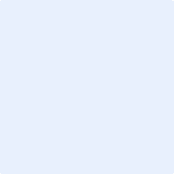 